Фото №15.Зона целевого назначения здания (целевого посещения объекта).Вход в библиотеку.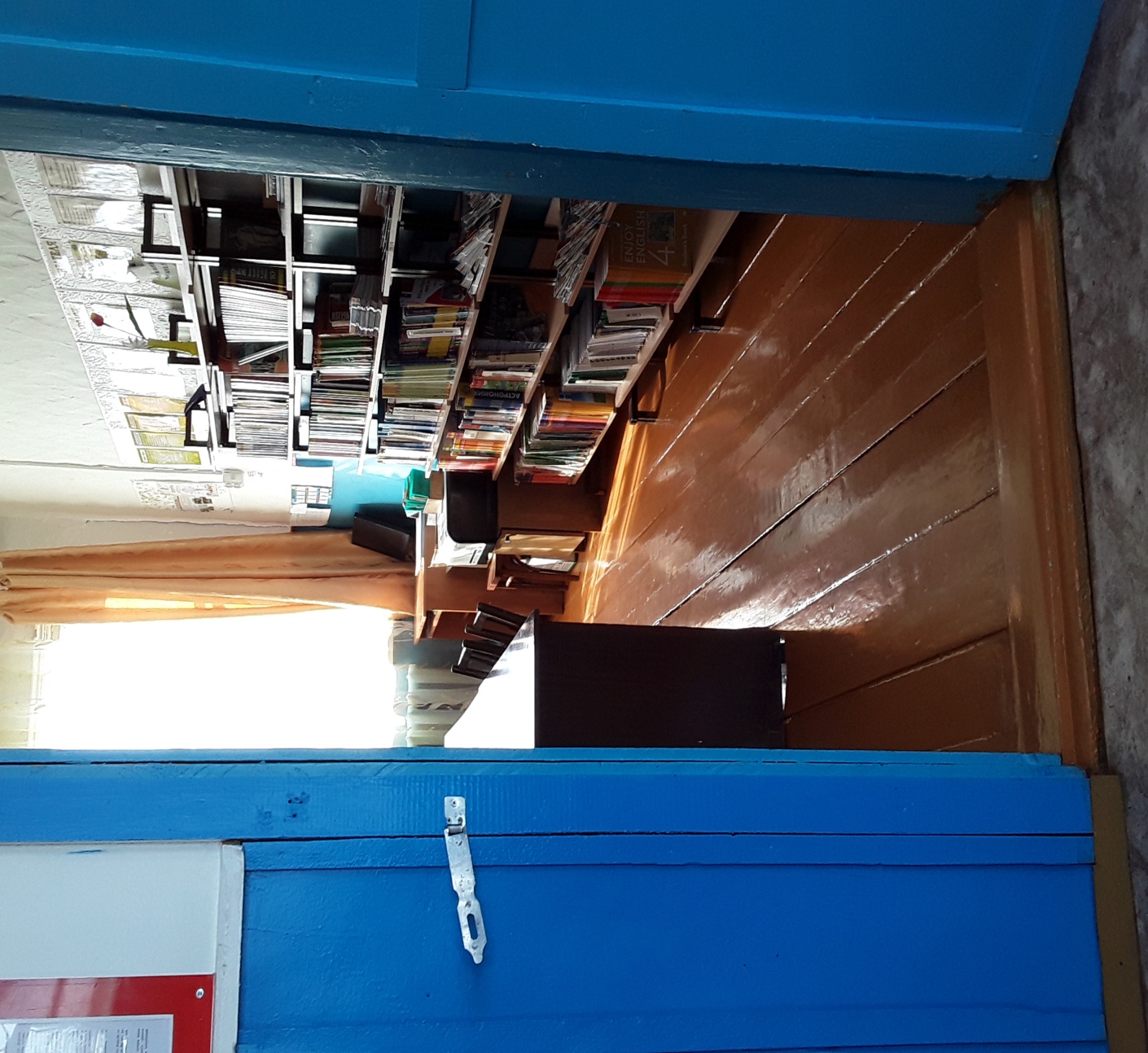 